
Licensing and Regulation Division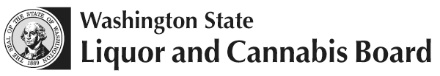 PO Box 43098, Olympia WA 98504-3098	Phone: (360) 664-1600  Fax: (360) 753-2710lcb.wa.gov 
Licensing and Regulation DivisionPO Box 43098, Olympia WA 98504-3098	Phone: (360) 664-1600  Fax: (360) 753-2710lcb.wa.gov License Number
Licensing and Regulation DivisionPO Box 43098, Olympia WA 98504-3098	Phone: (360) 664-1600  Fax: (360) 753-2710lcb.wa.gov 
Licensing and Regulation DivisionPO Box 43098, Olympia WA 98504-3098	Phone: (360) 664-1600  Fax: (360) 753-2710lcb.wa.gov UBI Number
Licensing and Regulation DivisionPO Box 43098, Olympia WA 98504-3098	Phone: (360) 664-1600  Fax: (360) 753-2710lcb.wa.gov 
Licensing and Regulation DivisionPO Box 43098, Olympia WA 98504-3098	Phone: (360) 664-1600  Fax: (360) 753-2710lcb.wa.gov Trade NameADDED ACTIVITIES FOR BEER/WINE GIFT DELIVERYPlease answer all questions below.Questions?  Contact your assigned licensing specialist or call Customer Service at (360) 664-1600.ADDED ACTIVITIES FOR BEER/WINE GIFT DELIVERYPlease answer all questions below.Questions?  Contact your assigned licensing specialist or call Customer Service at (360) 664-1600.ADDED ACTIVITIES FOR BEER/WINE GIFT DELIVERYPlease answer all questions below.Questions?  Contact your assigned licensing specialist or call Customer Service at (360) 664-1600.ADDED ACTIVITIES FOR BEER/WINE GIFT DELIVERYPlease answer all questions below.Questions?  Contact your assigned licensing specialist or call Customer Service at (360) 664-1600.ADDED ACTIVITIES FOR BEER/WINE GIFT DELIVERYPlease answer all questions below.Questions?  Contact your assigned licensing specialist or call Customer Service at (360) 664-1600.ADDED ACTIVITIES FOR BEER/WINE GIFT DELIVERYPlease answer all questions below.Questions?  Contact your assigned licensing specialist or call Customer Service at (360) 664-1600.ADDED ACTIVITIES FOR BEER/WINE GIFT DELIVERYPlease answer all questions below.Questions?  Contact your assigned licensing specialist or call Customer Service at (360) 664-1600.ADDED ACTIVITIES FOR BEER/WINE GIFT DELIVERYPlease answer all questions below.Questions?  Contact your assigned licensing specialist or call Customer Service at (360) 664-1600.ADDED ACTIVITIES FOR BEER/WINE GIFT DELIVERYPlease answer all questions below.Questions?  Contact your assigned licensing specialist or call Customer Service at (360) 664-1600.ADDED ACTIVITIES FOR BEER/WINE GIFT DELIVERYPlease answer all questions below.Questions?  Contact your assigned licensing specialist or call Customer Service at (360) 664-1600.STEP 1:  Please indicate which of the following added activities you will have for this location.STEP 1:  Please indicate which of the following added activities you will have for this location.STEP 1:  Please indicate which of the following added activities you will have for this location.STEP 1:  Please indicate which of the following added activities you will have for this location.STEP 1:  Please indicate which of the following added activities you will have for this location.STEP 1:  Please indicate which of the following added activities you will have for this location.STEP 1:  Please indicate which of the following added activities you will have for this location.STEP 1:  Please indicate which of the following added activities you will have for this location.STEP 1:  Please indicate which of the following added activities you will have for this location.STEP 1:  Please indicate which of the following added activities you will have for this location.Central Warehouse for WineWAC 314-02-104Allows you to utilize an offsite warehouse facility to receive wine.Central Warehouse for WineWAC 314-02-104Allows you to utilize an offsite warehouse facility to receive wine.Central Warehouse for WineWAC 314-02-104Allows you to utilize an offsite warehouse facility to receive wine.Central Warehouse for WineWAC 314-02-104Allows you to utilize an offsite warehouse facility to receive wine.Central Warehouse for WineWAC 314-02-104Allows you to utilize an offsite warehouse facility to receive wine. Yes No No No NoIf Yes, you must submit a Warehouse Registration Form along with all its required documents.  You can find this form on our website:  lcb.wa.gov.  Click on Licensing Services, Forms/Applications, Applications/Added Activities – Warehouse Registration.If Yes, you must submit a Warehouse Registration Form along with all its required documents.  You can find this form on our website:  lcb.wa.gov.  Click on Licensing Services, Forms/Applications, Applications/Added Activities – Warehouse Registration.If Yes, you must submit a Warehouse Registration Form along with all its required documents.  You can find this form on our website:  lcb.wa.gov.  Click on Licensing Services, Forms/Applications, Applications/Added Activities – Warehouse Registration.If Yes, you must submit a Warehouse Registration Form along with all its required documents.  You can find this form on our website:  lcb.wa.gov.  Click on Licensing Services, Forms/Applications, Applications/Added Activities – Warehouse Registration.If Yes, you must submit a Warehouse Registration Form along with all its required documents.  You can find this form on our website:  lcb.wa.gov.  Click on Licensing Services, Forms/Applications, Applications/Added Activities – Warehouse Registration.If Yes, you must submit a Warehouse Registration Form along with all its required documents.  You can find this form on our website:  lcb.wa.gov.  Click on Licensing Services, Forms/Applications, Applications/Added Activities – Warehouse Registration.If Yes, you must submit a Warehouse Registration Form along with all its required documents.  You can find this form on our website:  lcb.wa.gov.  Click on Licensing Services, Forms/Applications, Applications/Added Activities – Warehouse Registration.If Yes, you must submit a Warehouse Registration Form along with all its required documents.  You can find this form on our website:  lcb.wa.gov.  Click on Licensing Services, Forms/Applications, Applications/Added Activities – Warehouse Registration.If Yes, you must submit a Warehouse Registration Form along with all its required documents.  You can find this form on our website:  lcb.wa.gov.  Click on Licensing Services, Forms/Applications, Applications/Added Activities – Warehouse Registration.If Yes, you must submit a Warehouse Registration Form along with all its required documents.  You can find this form on our website:  lcb.wa.gov.  Click on Licensing Services, Forms/Applications, Applications/Added Activities – Warehouse Registration.Delivery and Internet SalesWAC 314-03-035A beer and/or wine gift delivery licensee may accept orders for beer or wine from, and deliver beer or wine to, customers.Delivery and Internet SalesWAC 314-03-035A beer and/or wine gift delivery licensee may accept orders for beer or wine from, and deliver beer or wine to, customers.Delivery and Internet SalesWAC 314-03-035A beer and/or wine gift delivery licensee may accept orders for beer or wine from, and deliver beer or wine to, customers.Delivery and Internet SalesWAC 314-03-035A beer and/or wine gift delivery licensee may accept orders for beer or wine from, and deliver beer or wine to, customers.Delivery and Internet SalesWAC 314-03-035A beer and/or wine gift delivery licensee may accept orders for beer or wine from, and deliver beer or wine to, customers.Delivery and Internet SalesWAC 314-03-035A beer and/or wine gift delivery licensee may accept orders for beer or wine from, and deliver beer or wine to, customers.Delivery and Internet SalesWAC 314-03-035A beer and/or wine gift delivery licensee may accept orders for beer or wine from, and deliver beer or wine to, customers.Delivery and Internet SalesWAC 314-03-035A beer and/or wine gift delivery licensee may accept orders for beer or wine from, and deliver beer or wine to, customers.Delivery and Internet SalesWAC 314-03-035A beer and/or wine gift delivery licensee may accept orders for beer or wine from, and deliver beer or wine to, customers.Delivery and Internet SalesWAC 314-03-035A beer and/or wine gift delivery licensee may accept orders for beer or wine from, and deliver beer or wine to, customers.Beer and/or Wine DeliveryBeer and/or Wine DeliveryBeer and/or Wine DeliveryBeer and/or Wine Delivery Yes Yes Yes No No NoIf Yes, how will product be delivered to your customer (employee, third party, UPS, etc.)?If Yes, how will product be delivered to your customer (employee, third party, UPS, etc.)?If Yes, how will product be delivered to your customer (employee, third party, UPS, etc.)?If Yes, how will product be delivered to your customer (employee, third party, UPS, etc.)?If Yes, how will product be delivered to your customer (employee, third party, UPS, etc.)?If Yes, how will product be delivered to your customer (employee, third party, UPS, etc.)?If Yes, how will product be delivered to your customer (employee, third party, UPS, etc.)?If Yes, how will product be delivered to your customer (employee, third party, UPS, etc.)?If Yes, how will product be delivered to your customer (employee, third party, UPS, etc.)?If Yes, how will product be delivered to your customer (employee, third party, UPS, etc.)?If Yes, how will you verify the buyer and recipient are over 21?If Yes, how will you verify the buyer and recipient are over 21?If Yes, how will you verify the buyer and recipient are over 21?If Yes, how will you verify the buyer and recipient are over 21?If Yes, how will you verify the buyer and recipient are over 21?If Yes, how will you verify the buyer and recipient are over 21?If Yes, how will you verify the buyer and recipient are over 21?If Yes, how will you verify the buyer and recipient are over 21?If Yes, how will you verify the buyer and recipient are over 21?If Yes, how will you verify the buyer and recipient are over 21?Internet SalesInternet SalesInternet SalesInternet Sales Yes Yes Yes No No NoIf Yes, will you be using a third party for your internet ordering system (such as applications specific for ordering and/or delivery)? If so, submit a copy of the contract(s) and list the name of the provider in the space below:If Yes, will you be using a third party for your internet ordering system (such as applications specific for ordering and/or delivery)? If so, submit a copy of the contract(s) and list the name of the provider in the space below:If Yes, will you be using a third party for your internet ordering system (such as applications specific for ordering and/or delivery)? If so, submit a copy of the contract(s) and list the name of the provider in the space below:If Yes, will you be using a third party for your internet ordering system (such as applications specific for ordering and/or delivery)? If so, submit a copy of the contract(s) and list the name of the provider in the space below: Yes Yes Yes No No No	Sales Outside of Washington	Sales Outside of Washington	Sales Outside of Washington	Sales Outside of Washington	Sales Outside of Washington Yes Yes Yes No NoSTEP 2:  CertificationSTEP 2:  CertificationSTEP 2:  CertificationSTEP 2:  CertificationSTEP 2:  CertificationSTEP 2:  CertificationSTEP 2:  CertificationSTEP 2:  CertificationSTEP 2:  CertificationSTEP 2:  CertificationI declare under penalty of perjury that all answers contained in this application are true, correct, and complete.  The undersigned certifies it is understood that a misrepresentation of fact is cause for rejection of this application or revocation of any permit issued.I declare under penalty of perjury that all answers contained in this application are true, correct, and complete.  The undersigned certifies it is understood that a misrepresentation of fact is cause for rejection of this application or revocation of any permit issued.I declare under penalty of perjury that all answers contained in this application are true, correct, and complete.  The undersigned certifies it is understood that a misrepresentation of fact is cause for rejection of this application or revocation of any permit issued.I declare under penalty of perjury that all answers contained in this application are true, correct, and complete.  The undersigned certifies it is understood that a misrepresentation of fact is cause for rejection of this application or revocation of any permit issued.I declare under penalty of perjury that all answers contained in this application are true, correct, and complete.  The undersigned certifies it is understood that a misrepresentation of fact is cause for rejection of this application or revocation of any permit issued.I declare under penalty of perjury that all answers contained in this application are true, correct, and complete.  The undersigned certifies it is understood that a misrepresentation of fact is cause for rejection of this application or revocation of any permit issued.I declare under penalty of perjury that all answers contained in this application are true, correct, and complete.  The undersigned certifies it is understood that a misrepresentation of fact is cause for rejection of this application or revocation of any permit issued.I declare under penalty of perjury that all answers contained in this application are true, correct, and complete.  The undersigned certifies it is understood that a misrepresentation of fact is cause for rejection of this application or revocation of any permit issued.I declare under penalty of perjury that all answers contained in this application are true, correct, and complete.  The undersigned certifies it is understood that a misrepresentation of fact is cause for rejection of this application or revocation of any permit issued.I declare under penalty of perjury that all answers contained in this application are true, correct, and complete.  The undersigned certifies it is understood that a misrepresentation of fact is cause for rejection of this application or revocation of any permit issued.Print Name:Print Name:Print Title:Print Title:Print Title:Print Title:Print Title:Print Title:Print Title:Signature:Signature:Date:Date:Date:Date:Date:Date:Date: